                                                                                             Université Abderrahmane Mira-Bejaia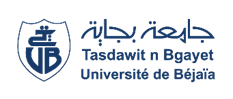 Faculté des Sciences Humaines et SocialesDépartement de Psychologie et orthophoniePlanning D’Examen Risques de drogueDu 2em Semestre DE L’Année Universitaire 2022/2023 L3 PHILOSOPHIEL3 PHILOSOPHIEL3 PHILOSOPHIEL3 PHILOSOPHIEL3 PHILOSOPHIEL3 PHILOSOPHIEL3 PHILOSOPHIEModulesDates & JoursHorairesEnseignant (e)s chargé (e)s des modulesGroupesLocauxRisques de drogue LUNDI29/05/202310H30-12H00Mme. AIT OURES1AMPHI 40